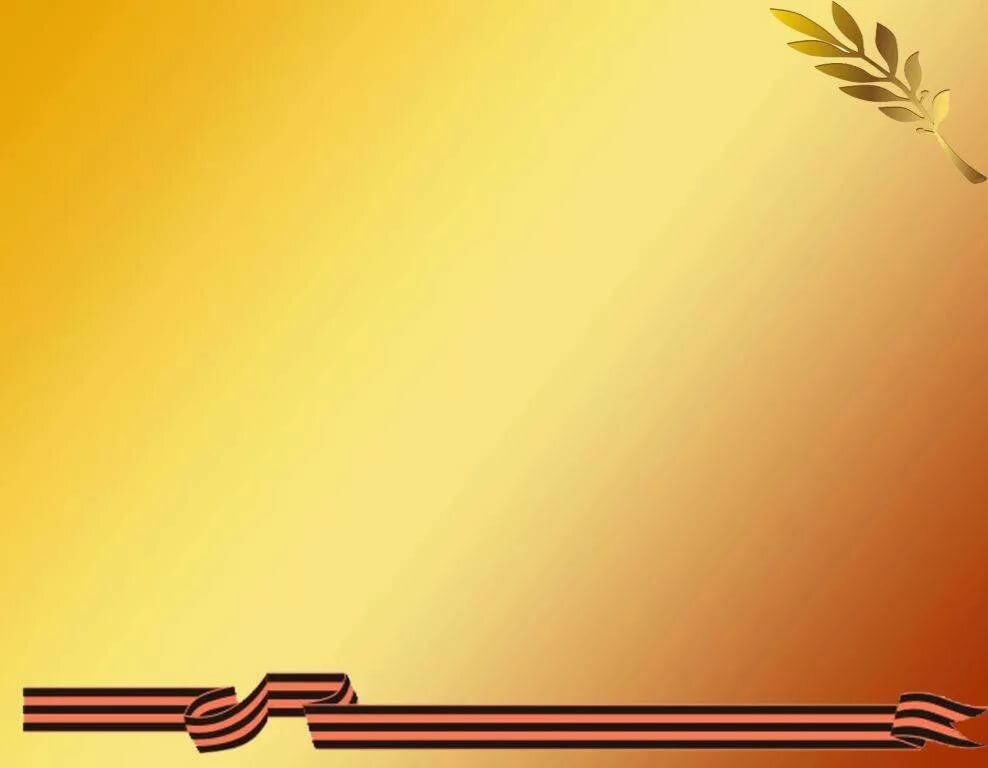 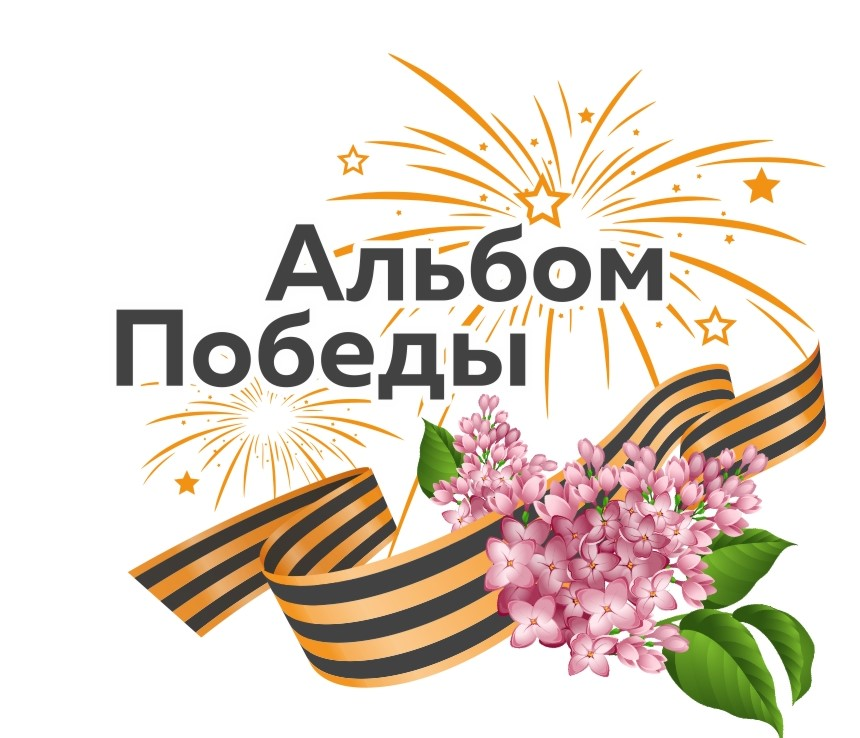 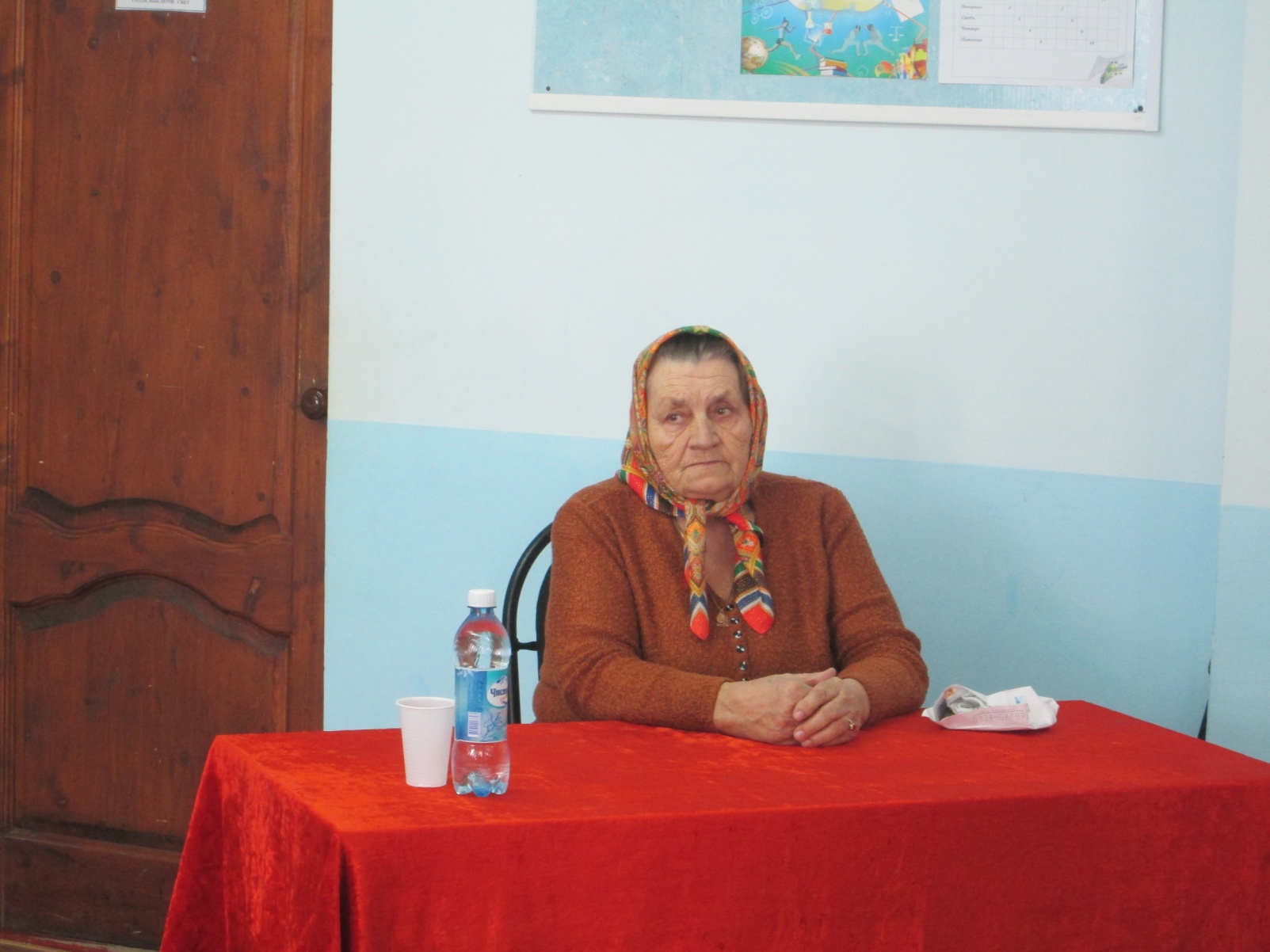 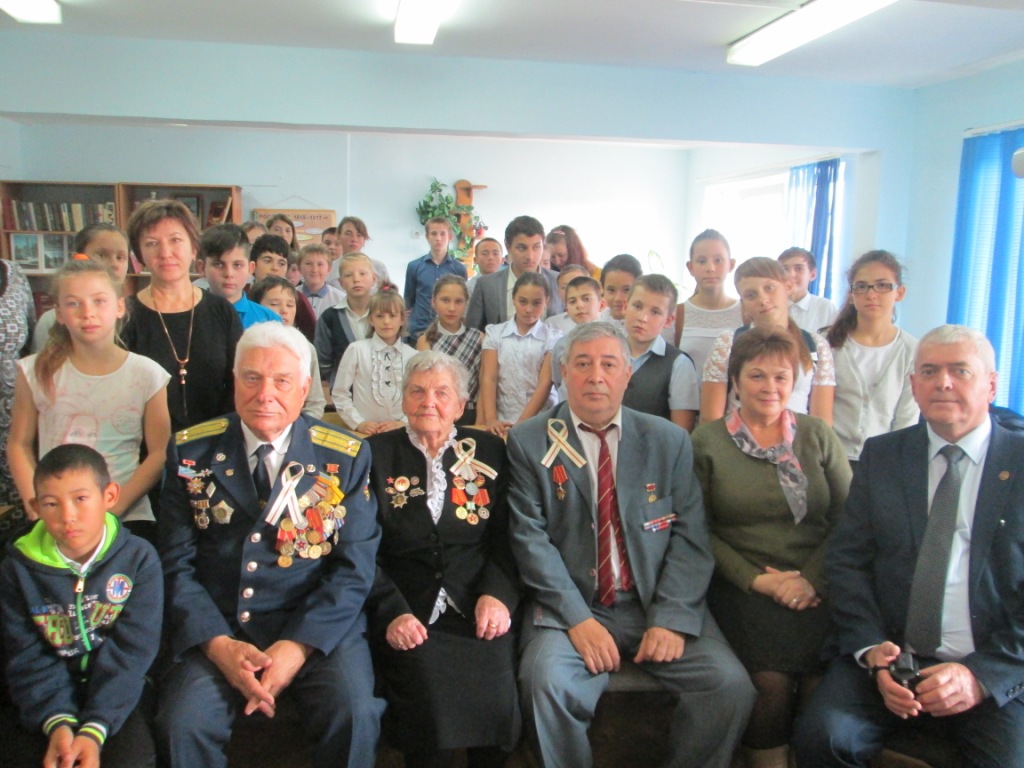 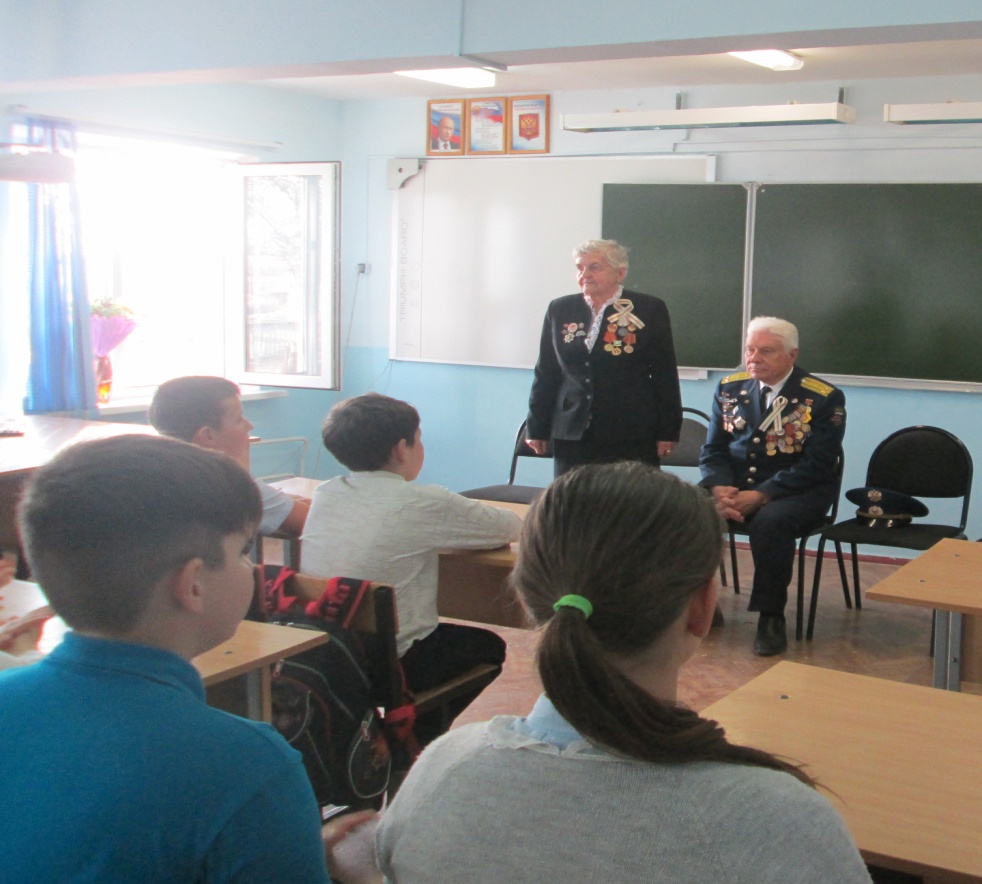 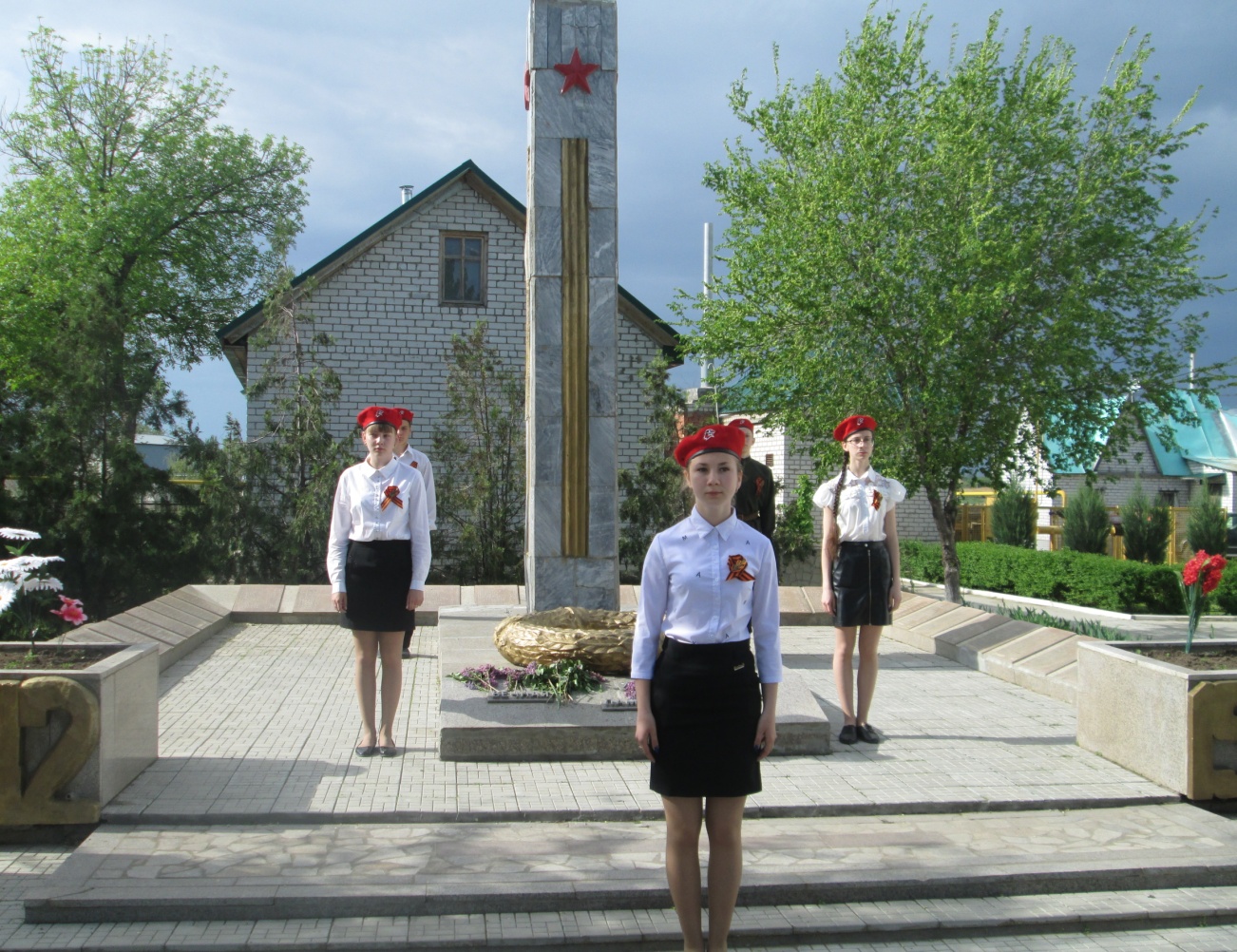 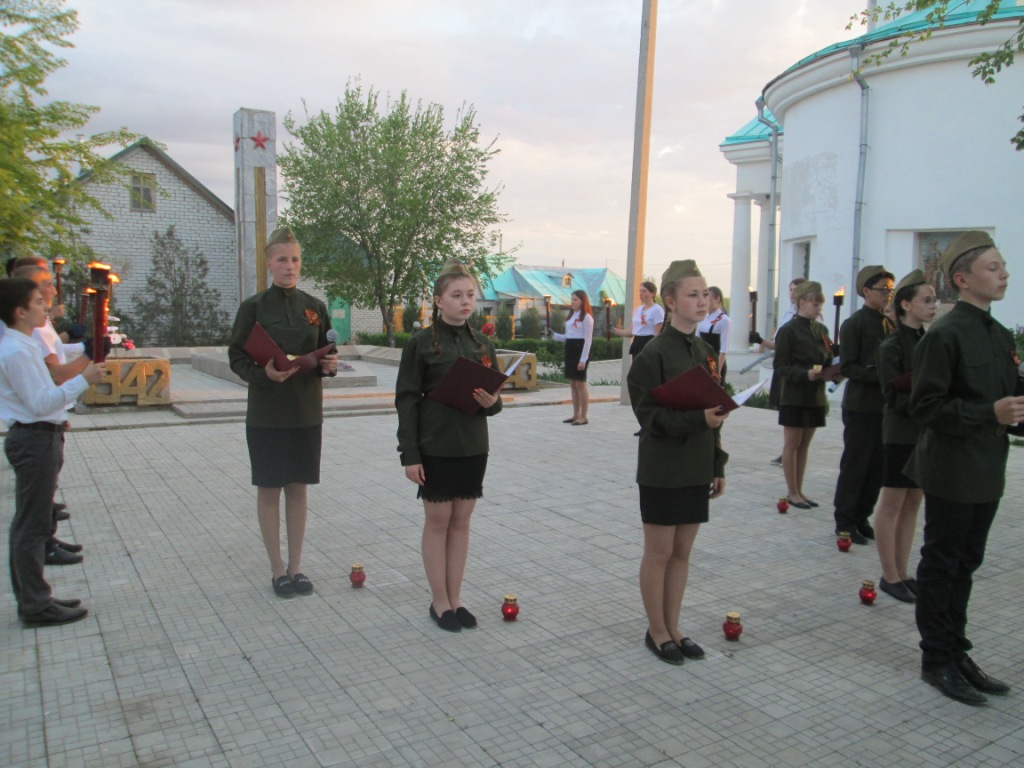 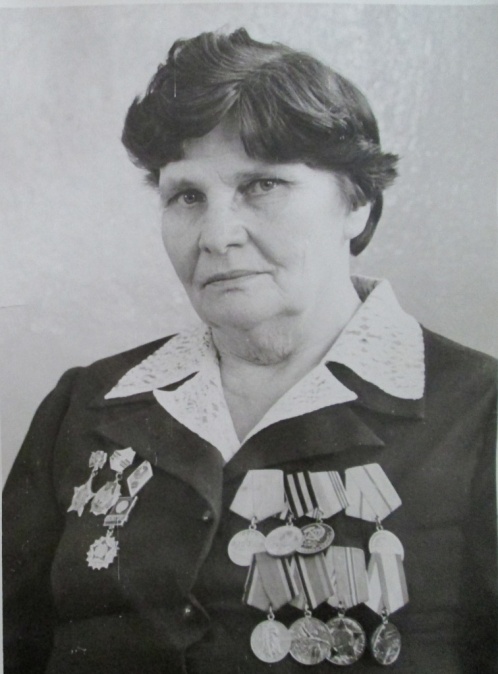 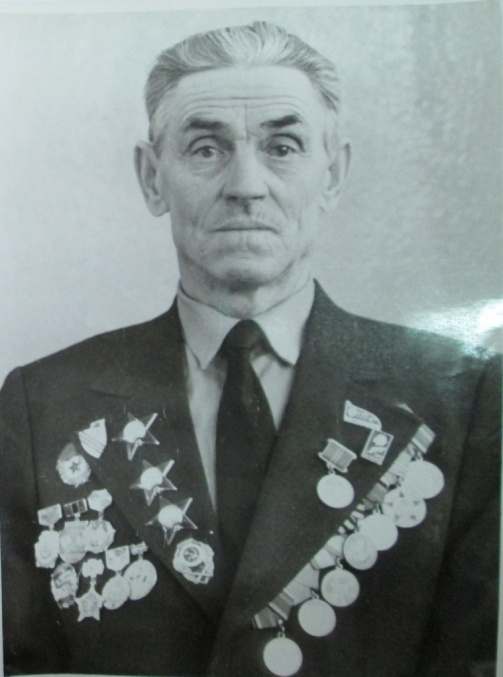 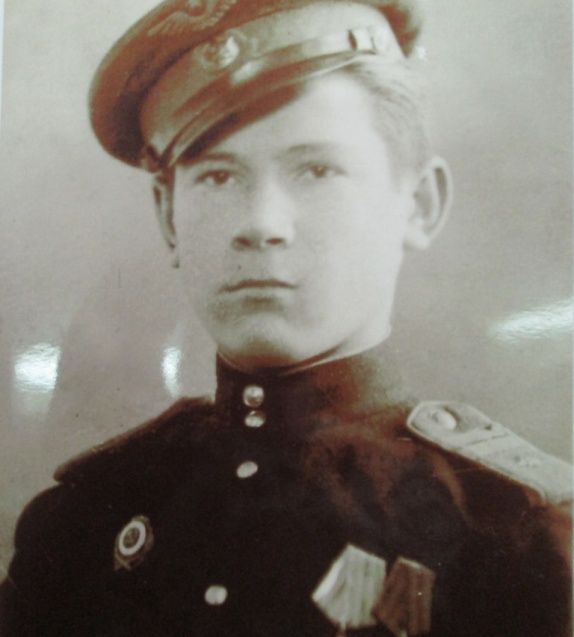 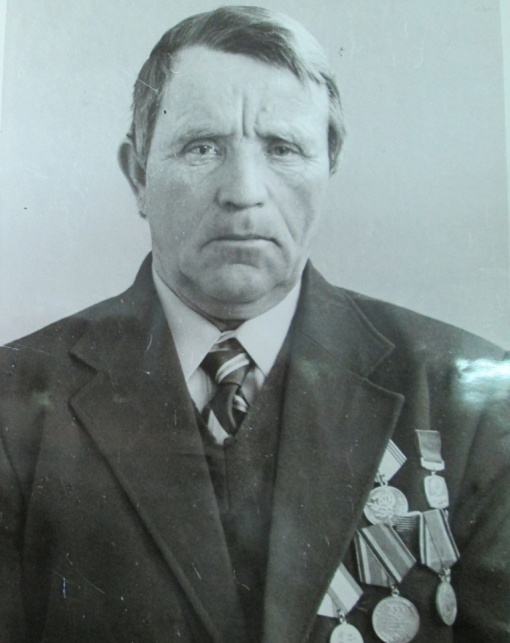 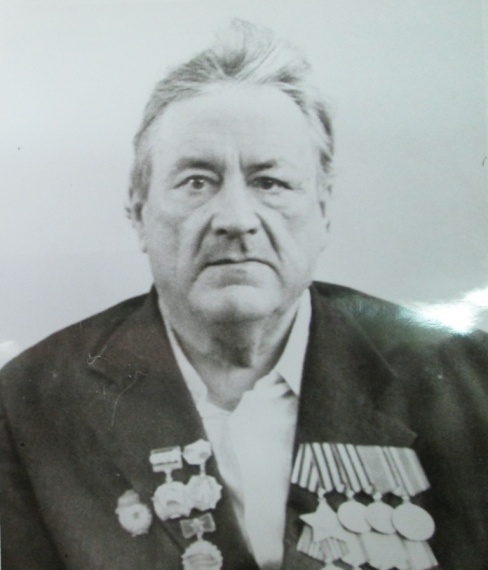 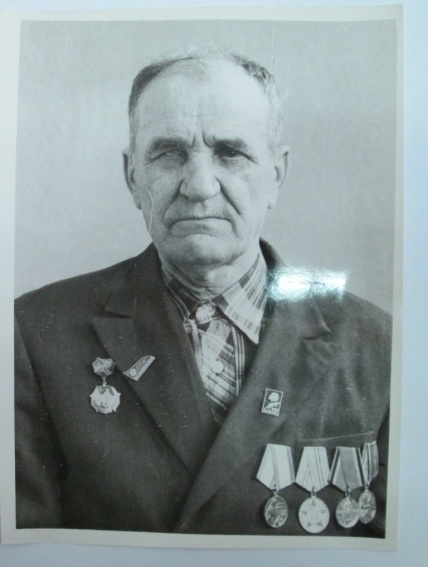 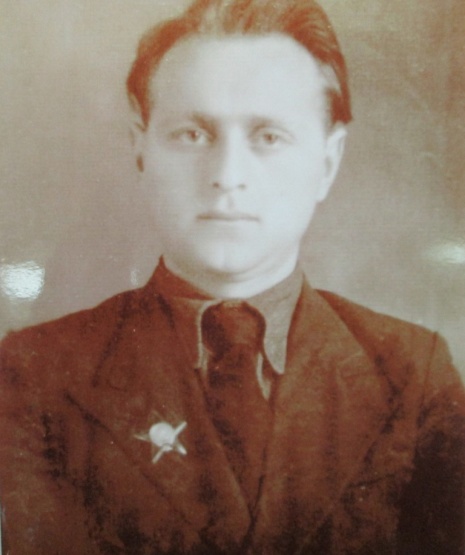 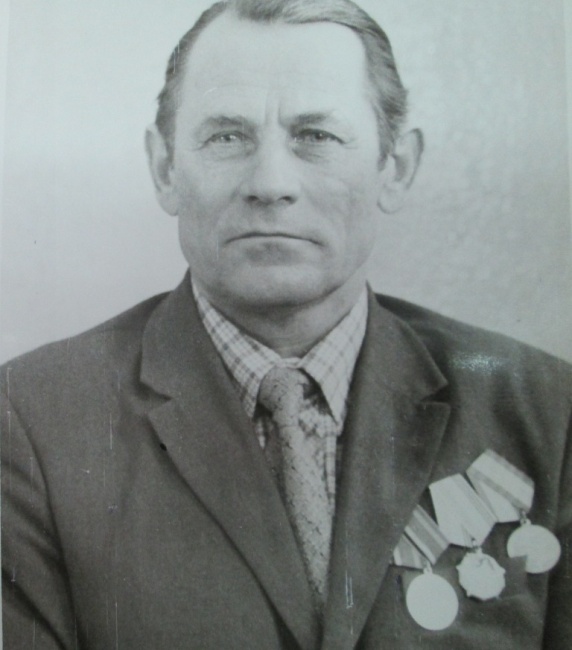 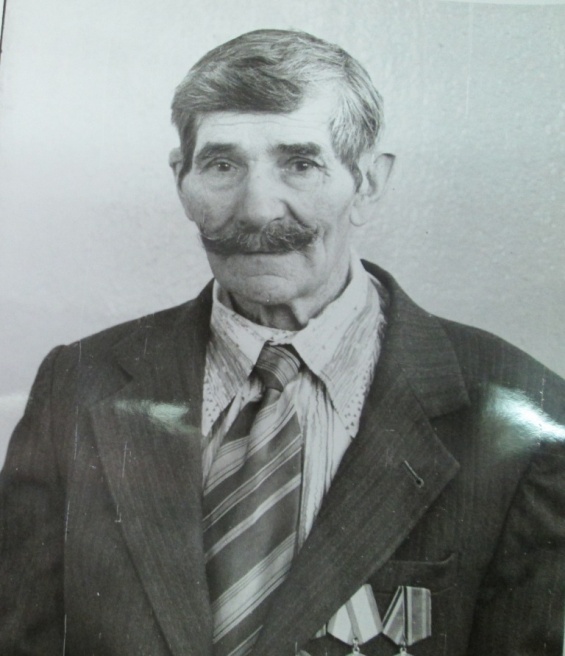 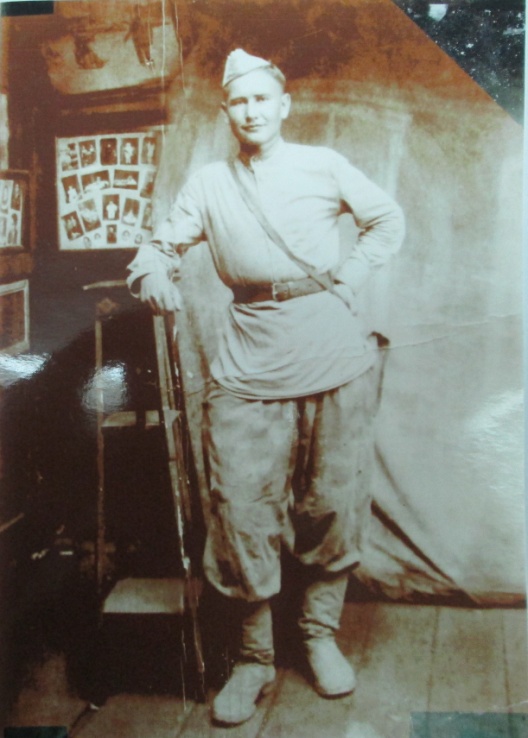 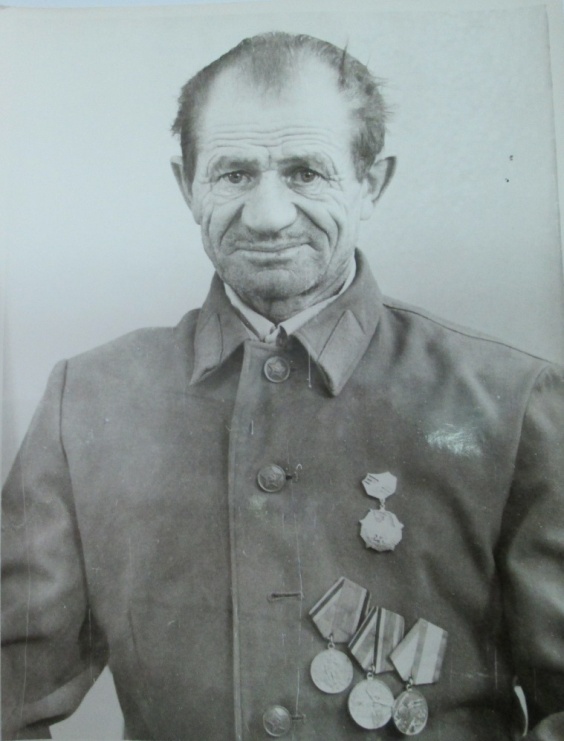 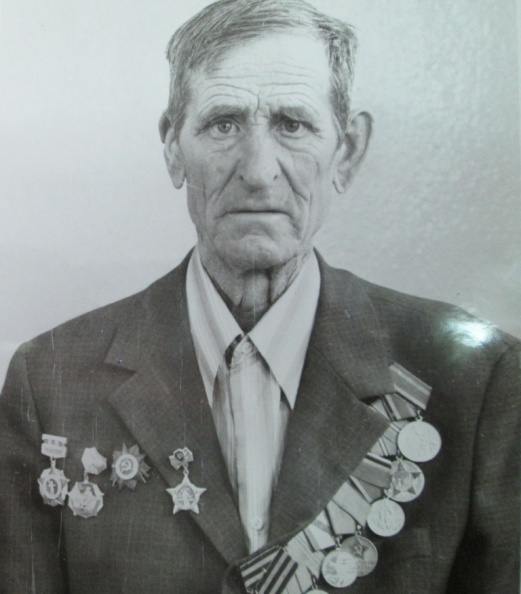 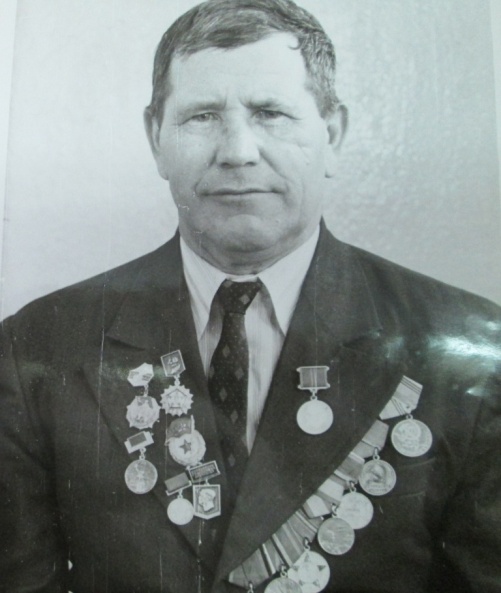 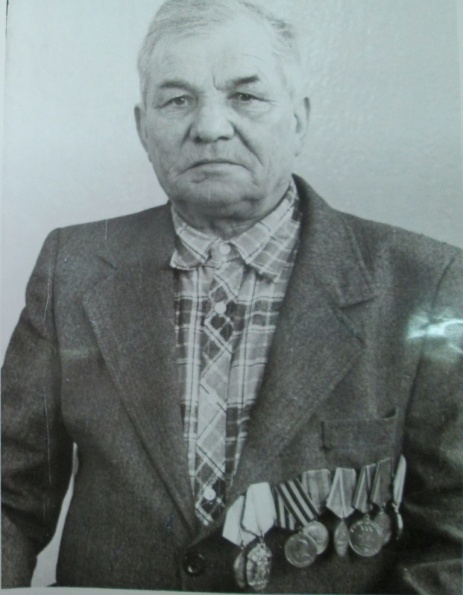 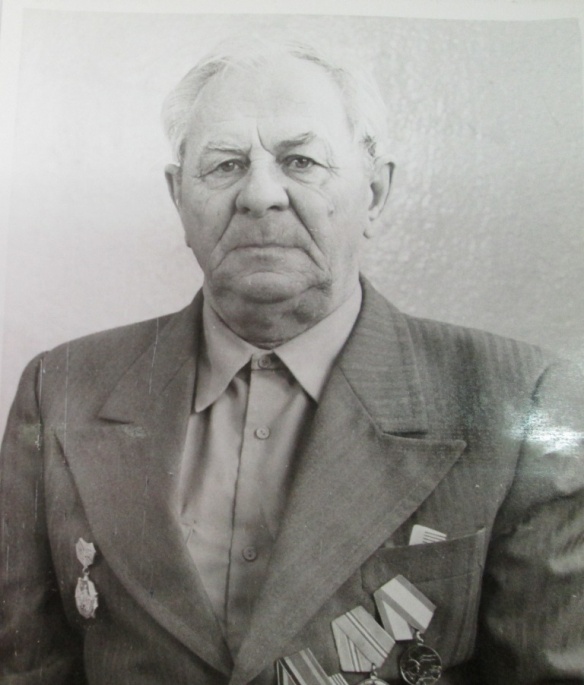 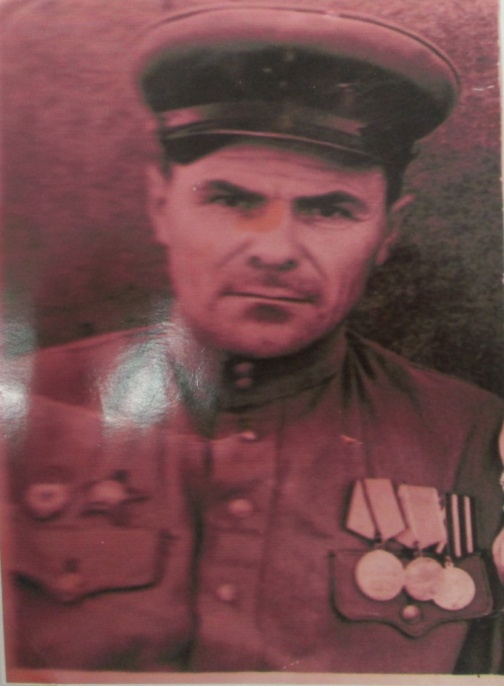 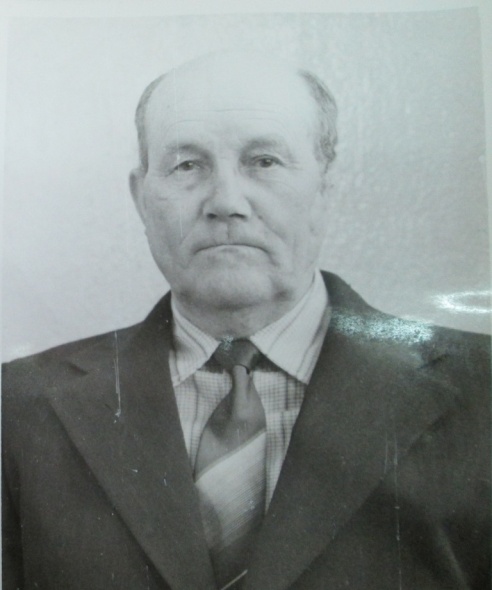 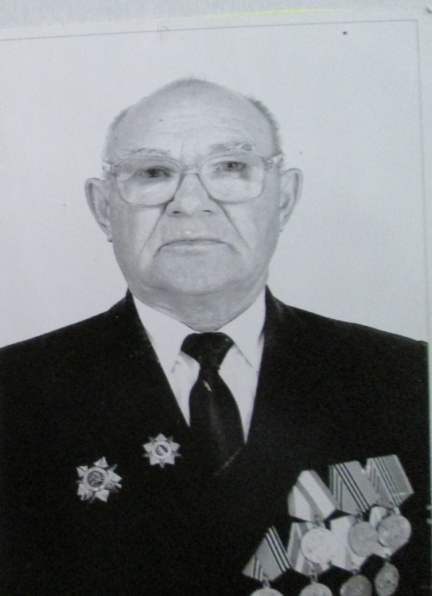 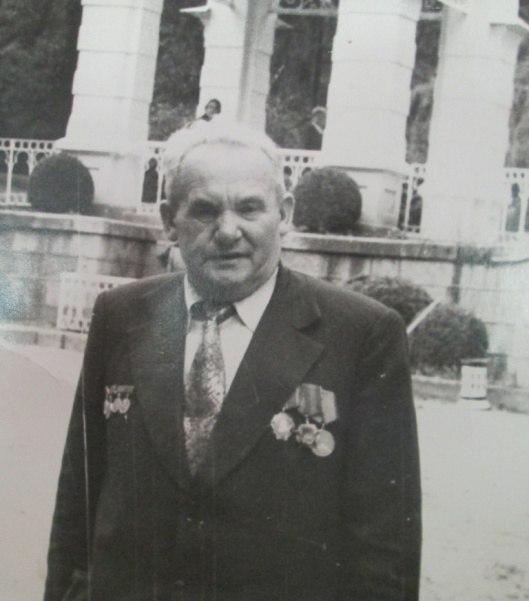 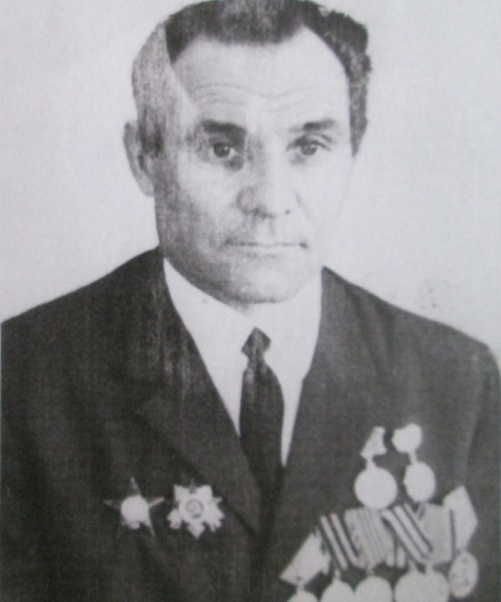 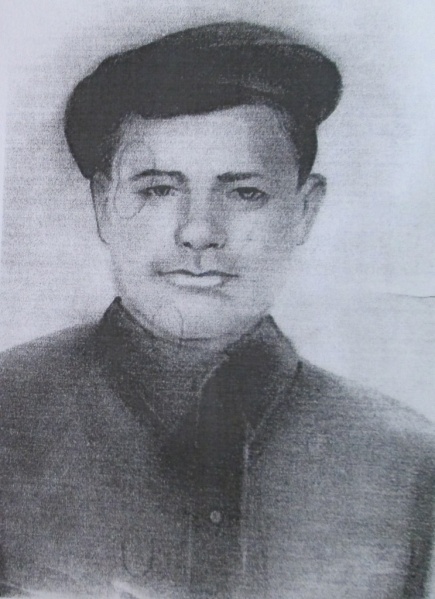 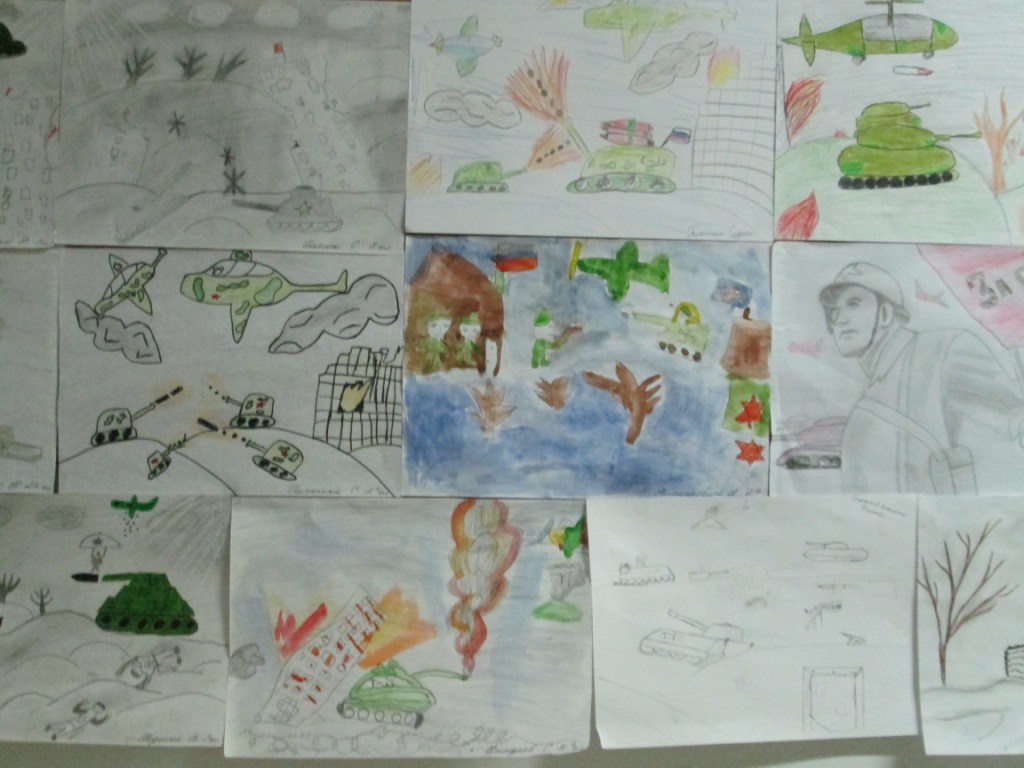 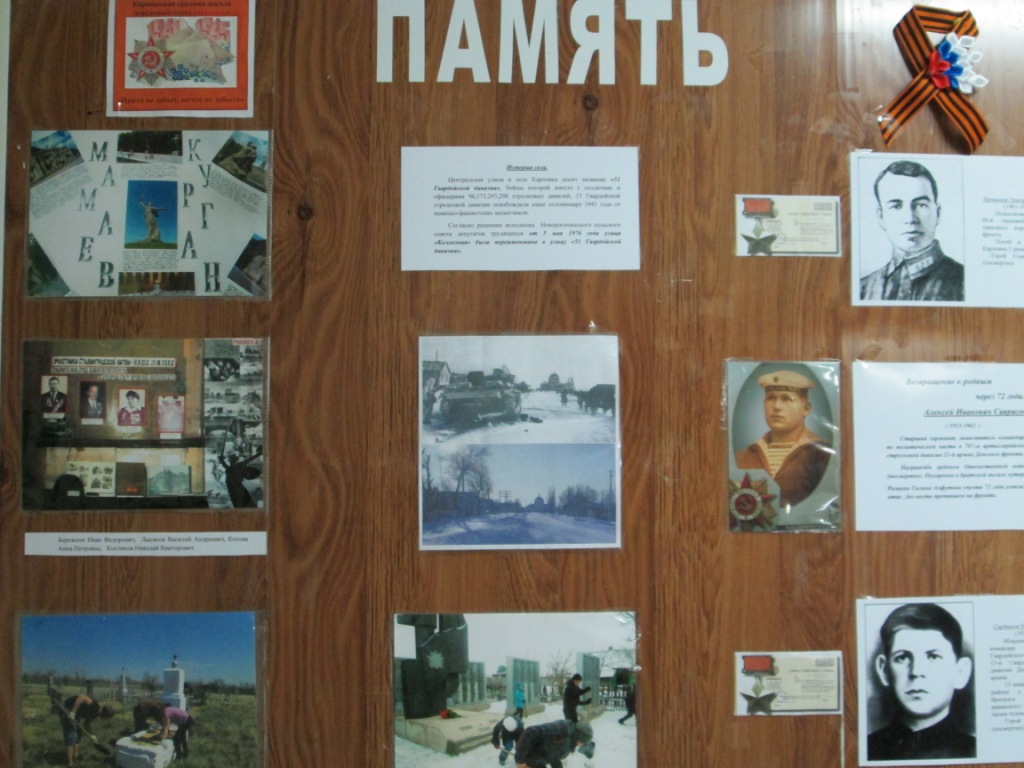 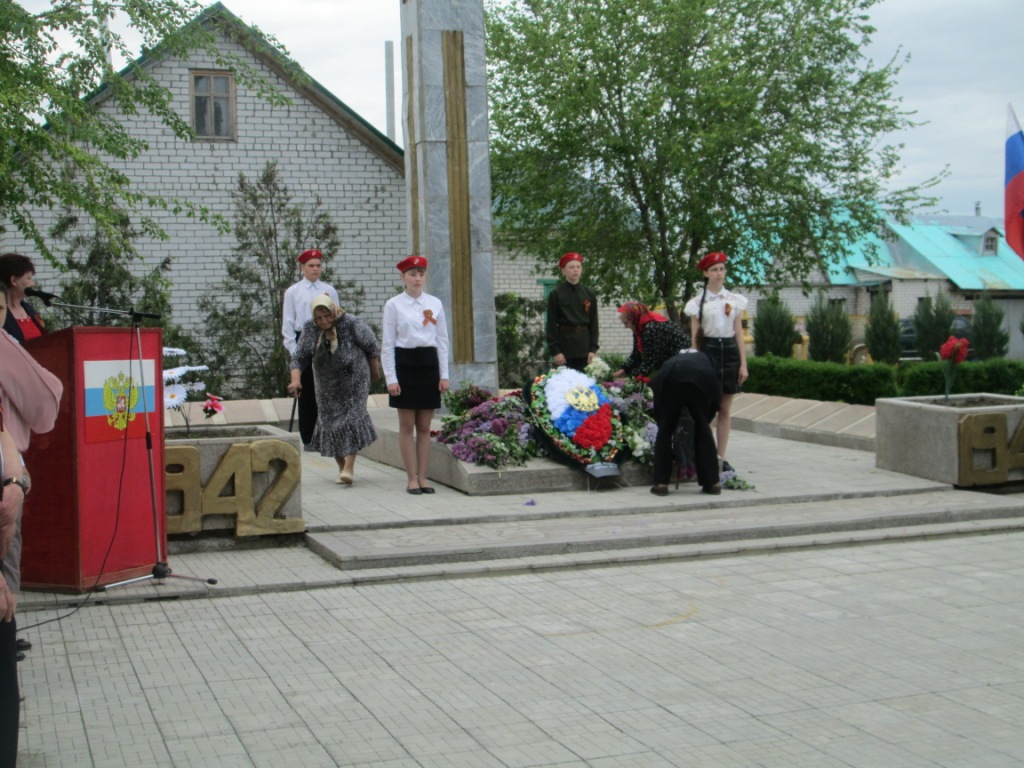 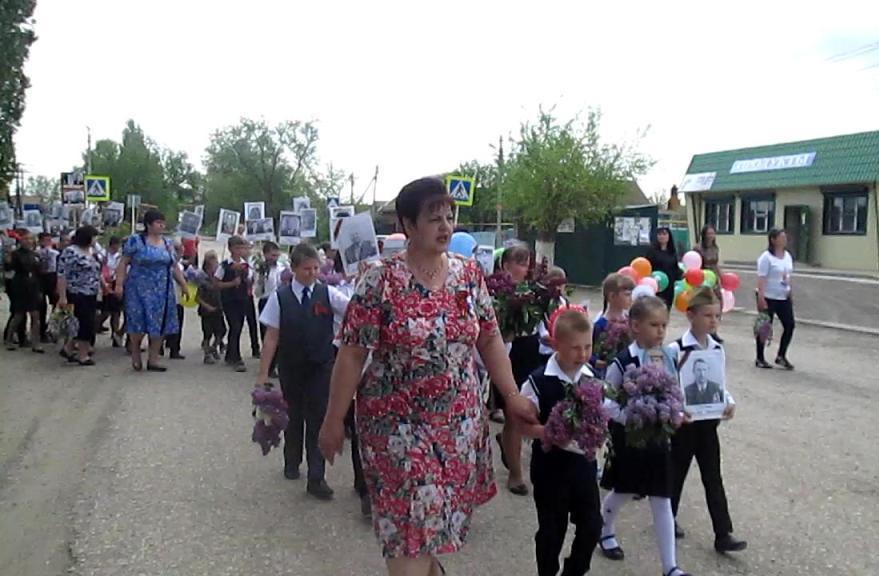 ВАМ, ВЕТЕРАНЫСпасибо, ветераны, что вы нам дали жизнь,Что подвиг совершили, ни с чем что не сравнить.Вы головы сложили, чтоб счастливо жилось,Всем нам, потомкам вашим, страдать не довелось.Обязаны мы помнить о бедах страшных дней,Когда земля пылала и враг шагал по ней.Смогли вы, ветераны, врага остановить,Ценою своей жизни от ига сохранить.Мы знаем: не напрасно вы проливали кровь –Чтобы Россия наша свободной была вновь.И на могилах ваших внуки клянутся каждый раз,Что будут свято помнить и выполнять наказ:Отчизну нашу милую, как деды, защищать,От ворога любого границу охранять.